BestätigungsformularFür absolvierte Fortbildung gemäss Fortbildungsreglement der Swiss Insurance MedicineName:	     Vorname:	     Geburtsdatum:	     Hiermit bestätige ich, in den vergangenen fünf Jahren 50 Credit-Punkte erworben zu haben. Ein Credit-Punkt entspricht einer Fortbildungsstunde.Bei einer Stichprobe durch die Fortbildungsverantwortliche bin ich in der Lage, die im Fortbildungsreglement verlangten Nachweise für die im Fortbildungsprotokoll aufgeführten Veranstaltungen zu erbringen.Ort/Datum:	Unterschrift: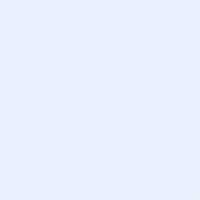 Bitte senden Sie das ausgefüllte und unterschriebene Bestätigungsformular zusammen mit dem Fortbildungsprotokoll per Email an info@sim-ig.ch oder per Post an:Swiss Insurance Medicinec/o Medworld AGAdministrative OfficeSennweidstrasse 46CH-6312 Steinhausen